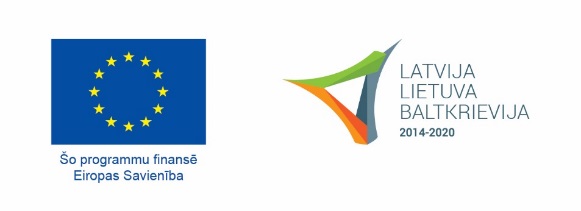 Projekts: “Kapacitātes paaugstināšana – sagatavotība un reaģēšana ārkārtas situācijās, pielāgojoties klimata pārmaiņām” (“ClimaAdapt: Capacity Improvement in Emergency Preparedness and Response through Climate Adaptation Actions”)  Nr. ENI-LLB-2-261SASKAŅOTSDaugavpils pilsētas domes Attīstības departamenta vadītāja _________________D.KrīviņaDaugavpilī, 2020.gada  __.___________ZIŅOJUMS par uzaicinājumu pretendentiem piedalīties cenu aptaujā par līguma piešķiršanas tiesībām „Digitālo radio staciju, GPS izsekošanas komplektu un kvadrokopteru ar 4K kameru, sensoriem, G-3D balstiekārtu  un GPS iegāde Daugavpils pašvaldības policijas Satiksmes kontroles un glābšanas nodaļas vajadzībām projekta “Kapacitātes paaugstināšana – sagatavotība un reaģēšana ārkārtas situācijās, pielāgojoties klimata pārmaiņām” (“ClimaAdapt: Capacity Improvement in Emergency Preparedness and Response through Climate Adaptation Actions” Nr. ENI-LLB-2-261 ietvaros”Identifikācijas Nr. AD 2020/31Pasūtītājs: Zemsliekšņa iepirkuma nepieciešamības apzināšanās datums:  19.maijsZemsliekšņa iepirkuma mērķis: .Preces piegādes datums – līdz 2020. gada 24.jūlijam.Iepirkuma priekšmets ir sadalīts šādās daļās:5.1. “A” daļa – Digitālo radio staciju iegāde (3.gab.)5.2. “B” daļa – GPS izsekošanas komplektu iegāde (2 gab.)5.3. “C” daļa - Kvadrokopteru ar 4K kameru, sensoriem, G-3D balstiekārtu  un GPS iegāde (1 gab.)Veicamo būvdarbu, preču piegādes vai pakalpojuma uzskaitījums (apjomi): ir noteikts tehniskajā specifikācijā (1.pielikums).Piedāvājumu var iesniegt vienā vai visās cenu aptaujas daļās. Piedāvājuma varianti nav pieļaujami. Iesniedzot piedāvājumu vairākās aptaujas daļās, pretendents apzinās savas iespējas vienlaicīgi izpildīt vairākus līgumus.Paredzamā kopējā līgumcena:8.1. “A” daļa” – 1983.47 EUR bez PVN8.2. “B” daļa” – 495.87 EUR bez PVN8.3. “C” daļa” – 1818.18 EUR bez PVNPiedāvājuma izvēles kritērijs: piedāvājums ar viszemāko cenu, kas pilnībā atbilst prasībām.Pretendents iesniedz piedāvājumu: Finanšu piedāvājums atbilstoši nolikuma 2.pielikumam (ar parakstiem skēnētā veidā vai ar e-parakstu).Tehniskais piedāvājums atbilstoši nolikuma 3.pielikumam (ar parakstiem skēnētā veidā vai ar e-parakstu) pievienojot dokumenta, kas apliecina piedāvātās preces atbilstību tehniskajai specifikācijai kopiju.Informācija par rezultātiem: tiks publicēta Daugavpils pilsētas domes mājas lapā www.daugavpils.lv Piedāvājums iesniedzams: līdz  plkst. Daugavpils pilsētas domes ēkā, Krišjāņa Valdemāra ielā 13, 2.stāvā, .kab., Daugavpilī, LV-5401 vai elektroniski: 1.pielikumsCENU APTAUJAS TEHNISKĀ SPECIFIKĀCIJAPar Digitālo radio staciju, GPS izsekošanas komplektu un kvadrokopteru ar 4K kameru, sensoriem, G-3D balstiekārtu  un GPS iegādi Daugavpils pašvaldības policijas Satiksmes kontroles un glābšanas nodaļas vajadzībām projekta “Kapacitātes paaugstināšana – sagatavotība un reaģēšana ārkārtas situācijās, pielāgojoties klimata pārmaiņām” (“ClimaAdapt: Capacity Improvement in Emergency Preparedness and Response through Climate Adaptation Actions” Nr. ENI-LLB-2-261 ietvarosNr. AD 2020/31Cenā jāiekļauj arī preču piegāde pasūtītājam!2.pielikums FINANŠU PIEDĀVĀJUMSPretendents (pretendenta nosaukums), reģ. Nr. (reģistrācijas numurs), (adrese), tā (personas, kas paraksta, pilnvarojums, amats, vārds, uzvārds) personā, iesniedz savu Finanšu piedāvājumu: Pretendenta finanšu piedāvājums atbilstoši Pasūtītāja Tehniskajai specifikācijai cenu aptaujā „Digitālo radio staciju, GPS izsekošanas komplektu un kvadrokopteru ar 4K kameru, sensoriem, G-3D balstiekārtu  un GPS iegāde Daugavpils pašvaldības policijas Satiksmes kontroles un glābšanas nodaļas vajadzībām projekta “Kapacitātes paaugstināšana – sagatavotība un reaģēšana ārkārtas situācijās, pielāgojoties klimata pārmaiņām” (“ClimaAdapt: Capacity Improvement in Emergency Preparedness and Response through Climate Adaptation Actions” Nr. ENI-LLB-2-261 ietvaros”, Identifikācijas Nr. AD 2020/31Piedāvātā cena vārdiem: (ierakstīt piedāvājuma cenu EUR bez pievienotās vērtības nodokļa (PVN))Apliecinām, ka:– spējam nodrošināt pasūtījuma izpildi un mums ir pieredze līdzīgu pakalpojumu sniegšanā, – nav tādu apstākļu, kuri liegtu mums piedalīties cenu aptaujā un pildīt tehniskās specifikācijās norādītās prasības.* Pretendenta vai tā pilnvarotās personas vārds, uzvārdsINFORMĀCIJA PAR PRETENDENTUPretendenta nosaukums:Reģistrēts _________________________ (kur, kad, reģistrācijas Nr.)Nodokļu maksātāja reģistrācijas Nr. ___________________ Juridiskā adrese: 				 Bankas rekvizīti:Kontaktpersonas vārds, uzvārds:		Tālrunis:			Fakss: E-pasta adrese:				Tīmekļa vietnes adrese:Datums ___________________________________/                          /Pretendenta vai tā pilnvarotās personas paraksts, tā atšifrējums, zīmogs (ja ir)3.pielikums TEHNISKAIS PIEDĀVĀJUMSPretendents (pretendenta nosaukums), reģ. Nr. (reģistrācijas numurs), (adrese), tā (personas, kas paraksta, pilnvarojums, amats, vārds, uzvārds) personā, iesniedz savu Tehnisko piedāvājumu: Pretendenta tehniskais piedāvājums atbilstoši Pasūtītāja Tehniskajai specifikācijai cenu aptaujā „Digitālo radio staciju, GPS izsekošanas komplektu un kvadrokopteru ar 4K kameru, sensoriem, G-3D balstiekārtu  un GPS iegāde Daugavpils pašvaldības policijas Satiksmes kontroles un glābšanas nodaļas vajadzībām projekta “Kapacitātes paaugstināšana – sagatavotība un reaģēšana ārkārtas situācijās, pielāgojoties klimata pārmaiņām” (“ClimaAdapt: Capacity Improvement in Emergency Preparedness and Response through Climate Adaptation Actions” Nr. ENI-LLB-2-261 ietvaros”Identifikācijas Nr. AD 2020/31Apliecinām, ka:– spējam nodrošināt pasūtījuma izpildi un mums ir pieredze līdzīgu pakalpojumu sniegšanā, – nav tādu apstākļu, kuri liegtu mums piedalīties cenu aptaujā un pildīt tehniskās specifikācijās norādītās prasības.* Pretendenta vai tā pilnvarotās personas vārds, uzvārdsPasūtītāja nosaukumsDaugavpils pilsētas domeDaugavpils pilsētas domeAdreseKrišjāņa Valdemāra ielā 1, Daugavpils, LV-5401Krišjāņa Valdemāra ielā 1, Daugavpils, LV-5401Reģistrācijas numurs9000007732590000077325Kontaktpersona Domes Attīstības departamenta Stratēģiskās plānošanas un starptautisko sakaru nodaļas telpiskās attīstības plānotāja, Domes Attīstības departamenta Stratēģiskās plānošanas un starptautisko sakaru nodaļas telpiskās attīstības plānotāja, Darba laiksPirmdienaNo 08.00 līdz 12.00 un no 13.00 līdz 18.00Darba laiksOtrdiena, Trešdiena, CeturtdienaNo 08.00 līdz 12.00 un no 13.00 līdz 17.00Darba laiksPiektdienaNo 08.00 līdz 12.00 un no 13.00 līdz 16.001. Pasūtītājs:Daugavpils pilsētas dome2. Nodokļa maksātāja numurs:900000773253. Pasūtītāja adrese:K.Valdemāra iela 1, Daugavpils, LV-54014. Pasūtītie pakalpojumi:Digitālo radio staciju, GPS izsekošanas komplektu un kvadrokopteru ar 4K kameru, sensoriem, G-3D balstiekārtu  un GPS iegāde5. Preces piegādes datums un adrese:Līdz 2020.gada 24.jūlijam,  Daugavpils pilsētas domes Attīstības departamenta telpās, Kr.Valdemāra iela 13, Daugavpils DaļaPreces tehniskā specifikācija“A”Digitālo radio staciju skaits – 3 gab.“B”GPS izsekošanas komplektu skaits – 2 gab.Pārnēsājams, universālsLCD krāsu displejs aptuveni 2.6’’, vismaz 160x240 pxIebūvētā atmiņa: vismaz 1740 MBDarba laiks: vismaz 20 stundasReljefa karšu iegādeBarometrsMagnētiskais kompassUSBmicroSDŪdensnecaurlaidīgs korpussGarantija vismaz 2 gadi“C”Kvadrokopteru skaits – 1 gab.Lidojuma attālums: vismaz 8000 metriMaksimālais lidojuma augstums: vismaz 6000 metriVadība: tālvadības pults Akumulatora spriegums: aptuveni 15.4 VAkumulatora kapacitāte: vismaz 3850 mAhAkumulatora maksimālā uzlādes jauda: vismaz 80 WBaterija: vismaz 11.4V (3830 mAh)Motoru skaits: 4Iekšējās atmiņas ietilpība: vismaz 8 GBLādētājs (ievade): 100-240 V, 50/60 Gh, 1.8 A vai alternatīvaLādētājs (izeja): aptuveni 17.0 V = 3.53 A      USB: 5 V = 2 AIebūvēts GPS un Wi-FiSensoru sistēma: šķēršļu noteikšana vairākos virzienos (priekšējie, aizmugurējie, augšējie, apakšējie un sānu sensori) ar precīzu mērījumu diapazonu ne vairāk kā no 0,5 līdz 20 m priekšā un līdz ne vairāk kā 11 m apakšāFoto un Video formāti: JPEG/DGN un MP4/MOVVideo izšķirtspēja: 4KKameras stabilizācijaVideo tiešraideStabilizācija: 3 asis (šķērseniska. gareniska un vertikāla)Maksimālais kontrolējamais leņķa ātrums: vismaz 120 °/sObjektu izsekošana Tālvadības pults lādētāja spriegums: vismaz 17.6 +/- 0.1 VTālvadības pults nominālā jauda: vismaz 60 WKomplektācijā jāietilpst: tālvadības pultij, akumulatoram, auto lādētājam, stabilizatora aizsargam, USB kabelim, uzlādēšanas stacijai, propelleriem, somai, lādētājam, USB adapterim, barošanas kabelim, USB 3.0 Type-C kabelimGarantija vismaz 2 gadiDaļaPasūtītās precesPiedāvātā līgumcena EUR, bez PVN Piedāvātā līgumcena EUR, ar PVN ___% “A”Digitālo radio staciju iegāde (3 gab.)“B”GPS izsekošanas komplektu iegāde (2 gab.)“C”Kvadrokopteru ar 4K kameru, sensoriem, G-3D balstiekārtu un GPS iegāde (1 gab.)Kopā bez PVN, EUR:Kopā bez PVN, EUR:PVN____% ,EUR:PVN____% ,EUR:Piedāvājuma summa kopā ar PVN, EUR:Piedāvājuma summa kopā ar PVN, EUR:Vārds, uzvārds*AmatsParakstsZīmogsDaļaPasūtītāja tehniskā specifikācijaPretendenta tehniskais piedāvājums“A”Digitālo radio staciju modelis:“A”Vispārējs raksturojums: Frekvenču diapazons: UHF: 350 - 527 MHz.Sakaru kanālu skaits: vismaz 1024 kanāli.Zonas: vismaz 64 (maksimāli 256 kanāli katrā zonā).Maināms joslas platums: 12.5 kHz / 20 kHz / 25 kHz.Darbojas analogajā un digitālajā (ciparu) sakaru režīmā.Kanāluskenēšanas opcija.Darba spriegums: 7.4 V.Darbības laiks ar 2000mAh Li-ion akumulatoru, vismaz 14 stundas.Frekvences stabilitāte: ± 0.5 ppm.Izmēri: ne lielāki par 220 × 65 × 40mm ar akumulatoru un antenu.Svars (ar standarta 2000mAh Li-ion akumulatoru): ne lielāks par .Krāsu LCD displejs: vismaz 4 teksta rindas (vismaz 160x128pix).Audio izejas jauda: ne mazāka par 3W.Pilna tastatūra vismaz18 taustiņi nodrošina teksta ievadi, cipari ar burtiem 0-9 un *#.Iepriekš ieprogrammējami teksta ziņojumi.Teksta ziņojumi brīvā formā.Balss robota ziņojums par kanāla pārslēgšanu.Iebūvēti skaņas apstrādes algoritmi:automātiska pastiprinājuma regulēšana.akustiskās atpakaļsaites nospiešana.trokšņu slāpēšana.Iebūvēts pulksteņa laika serviss (ar iespēju sinhronizēt laiku no GPS) hronoloģisko balss ierakstu datēšanai.Automātiska brīvā sakaru kanāla izvēle DMR ciparu režīmā, izmantojot tiešos sakarus vai arī retranslatoru.Aktivizēts un strādājošs "MPT1327 trunking" režīms.Bluetooth vismaz v.4.0 audio un datu savienojumam. (iespējams izmantot ar bezvadu PTT, kā arī ar audio aksesuāriem).Aktivizēta un strādājoša "Man-Down" sistēma.Abpusējā balss ziņojuma pārraides sistēma (automātisks balss aizkaves buferrežīms - DMR ciparu režīmā).Aktivizēta un strādājoša šifrēšana ciparu režīmā ar 40-bitu atslēgu, savietojama ar radiostaciju HYTERA PD 985GU.Skremblēšana analogajā režīmā,savietojama ar radiostaciju HYTERA PD 985GU. Radiostacijas marķētas ar CE atbilstības zīmi.Saderīgs ar mobilo radiostaciju pašreizējo tīklu RADIOKOMSGalvenie raidītāja parametri:Radiostacijas raidītāja izejas jauda: High Power: 4W; LowPower: 1W.FM modulācija: 11 K0F3E pie 12.5 kHz.14 K0F3E pie 20 kHz.16 K0F3E pie 25 kHz.Audio ieejas jūtība + 1 līdz - 3dB.Audio kropļojumi: ≤3%.Digitālais balss kodētājs: AMBE++, SELP un NVOC.Atbilst protokolam ETSI-TS102 361-1,-2,-3 vai ekvivalentam protokolam.Apkārtējās vides prasības:Darba temperatūra:  ne mazāk kā  ~ +.Atbilst vismaz IP68 standartam.Atbalstītās aktivizētās radio pārraides  sistēmas:MPT-1327.Analogā konvencionālā.DMR konvencionālā.IP Site Connect.DMR Simulcast System.XPT Trunking.Papildus iespējas (aktivizējamas ar licenci):Balss ieraksts līdz 576 stundām mikro-SD tipa atmiņas kartē, kuru var ievietot un izņemt no radiostacijas.AES šifrēšana ar 128/256-bitu atslēgām."DMR Tier3" trunking režīms.DMR ciparu retranslatora režīms, izmantojot vienu darba frekvenci.Komplektācija:Radiostacija.Li-Ion baterija vismaz 2000mAh.Vienvietīga uzlādes ierīce.230VAC adapters uzlādes ierīcei.Antena.Ādas rokas siksna.Jostas āķis.Akumulatoru lādētājs vismaz 6-vietīgs“B”GPS izsekošanas komplektu modelis:“B”Pārnēsājams, universālsLCD krāsu displejs aptuveni 2.6’’, vismaz 160x240 pxIebūvētā atmiņa: vismaz 1740 MBDarba laiks: vismaz 20 stundasReljefa karšu iegādeBarometrsMagnētiskais kompassUSBmicroSDŪdensnecaurlaidīgs korpussGarantija vismaz 2 gadi“C”Kvadrokoptera modelis:“C”Lidojuma attālums: vismaz 8000 metriMaksimālais lidojuma augstums: vismaz 6000 metriVadība: tālvadības pults Akumulatora spriegums: aptuveni 15.4 VAkumulatora kapacitāte: vismaz 3850 mAhAkumulatora maksimālā uzlādes jauda: vismaz 80 WBaterija: vismaz 11.4V (3830 mAh)Motoru skaits: 4Iekšējās atmiņas ietilpība: vismaz 8 GBLādētājs (ievade): 100-240 V, 50/60 Gh, 1.8 A vai alternatīvaLādētājs (izeja): aptuveni 17.0 V = 3.53 A      USB: 5 V = 2 AIebūvēts GPS un Wi-FiSensoru sistēma: šķēršļu noteikšana vairākos virzienos (priekšējie, aizmugurējie, augšējie, apakšējie un sānu sensori) ar precīzu mērījumu diapazonu ne vairāk kā no 0,5 līdz 20 m priekšā un līdz ne vairāk kā 11 m apakšāFoto un Video formāti: JPEG/DGN un MP4/MOVVideo izšķirtspēja: 4KKameras stabilizācijaVideo tiešraideStabilizācija: 3 asis (šķērseniska. gareniska un vertikāla)Maksimālais kontrolējamais leņķa ātrums: vismaz 120 °/sObjektu izsekošana Tālvadības pults lādētāja spriegums: vismaz 17.6 +/- 0.1 VTālvadības pults nominālā jauda: vismaz 60 WKomplektācijā jāietilpst: tālvadības pultij, akumulatoram, auto lādētājam, stabilizatora aizsargam, USB kabelim, uzlādēšanas stacijai, propelleriem, somai, lādētājam, USB adapterim, barošanas kabelim, USB 3.0 Type-C kabelimGarantija vismaz 2 gadiVārds, uzvārds*AmatsParakstsZīmogs